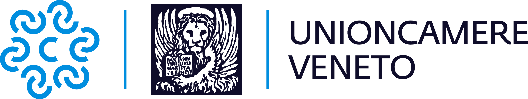 ALLEGATO A1ASSEGNAZIONE DI CONTRIBUTI A RIMBORSO DELLE SPESE SOSTENUTE DA SOGGETTI ORGANIZZATORI DI MANIFESTAZIONI SPORTIVE DI SPICCATA RISONANZA PUBBLICA A LIVELLO NAZIONALE E/O INTERNAZIONALE CHE ABBIANO VALORIZZATO ANCHE LUOGHI TURISTICI E PRODOTTI ENOGASTRONOMICI DELLA REGIONE VENETODOMANDA DI CONTRIBUTOUNIONCAMERE DEL VENETOVia delle Industrie n. 19/D30175 – Venezia-MargheraPEC: unioncamereveneto@pec.itIl/La sottoscritto/a ___________________________________ nato/a a______________________________ il ____________________ in qualità di legale Rappresentante del _____________________________________________________, costituitosi nella forma di_____________________________________________ con sede a_________________________in Via _________________________ n. _____, e domiciliato a______________________________ in Via _________________________ n. ____, telefono___________________ fax ___________________ e-mail PEC __________________________,C.F.____________________ P.IVA ____________________ C H I E D El’erogazione del contributo intestato ed a tal fineD I C H I A R Asotto la propria responsabilità, ai sensi degli articoli 46 e 47 del D.P.R. 28 dicembre 2000 n. 445, consapevole delle sanzioni penali richiamate all’articolo 76 del medesimo D.P.R. nei casi di dichiarazione non veritiera, di formazione o uso di atti falsi, che il soggetto organizzatore di cui sopra:è una MPMI, come definita dall’Allegato 1 al Regolamento (UE) N. 651/2014 della Commissione del 17 giugno 2014, ovvero una cooperativa od un consorzio di MPMI;ha sede legale e/o unità locale nel territorio della Regione Veneto;è attiva e in regola con le iscrizioni al Registro delle Imprese e/o REA, Albi, Ruoli e Registri camerali;non è sottoposta a liquidazione e/o a procedure concorsuali quali fallimento, amministrazione controllata, amministrazione straordinaria, concordato preventivo, liquidazione coatta amministrativa, scioglimento volontario, piano di ristrutturazione dei debiti;ha assolto gli obblighi in materia previdenziale e contributiva (verificati attraverso il D.U.R.C.), tenendo conto delle eventuali disposizioni normative di moratoria previste a causa dell’emergenza COVID-19;non presenta nella propria compagine sociale e/o nei propri organi di amministrazione soggetti in carica presso organi di Camere di Commercio venete e/o di Unioncamere del Veneto;alla data di presentazione della domanda di contributo, risulta in regola con il diritto annuale; ai sensi dell’art. 4, comma 6, del D.L. 95 del 6 luglio 2012, convertito nella legge n. 135 del 7 agosto 2012, non ha in essere contratti di fornitura di beni/servizi, anche a titolo gratuito, con le Camere di Commercio venete e/o con Unioncamere del Veneto;ha legali rappresentanti, amministratori (con o senza poteri di rappresentanza) e soci per i quali non sussistono cause di divieto, di decadenza, di sospensione previste dall’art. 67 del D.lgs. 6 settembre 2011, n.159 (Codice delle leggi antimafia e delle misure di prevenzione, nonché nuove disposizioni in materia di documentazione antimafia);RICHIEDEl’assegnazione dei seguenti punteggiDICHIARA INOLTRE• che il soggetto organizzatore non ha usufruito in precedenza di altri finanziamenti finalizzati alla copertura delle stesse spese per le quali viene richiesta l’erogazione del presente contributo;• di aver letto e accettato tutte le condizioni e le prescrizioni contenute nel suddetto bando.Allega:a) Copia documento d’identità del soggetto sottoscrittore;  b) Copia atto costitutivo del soggetto organizzatore;  c) Elenco riportante importo ed Ente erogante di tutti i contributi pubblici ricevuti;d) relazione dettagliata sulle attività realizzate, evidenziante, fra l’altro, l’elenco dei Comuni sul cui territorio si è svolta la manifestazione, la numerosità del pubblico ed il numero dei post sui social media, articoli sulla stampa e servizi su radio e tv a portata locale/regionale/nazionale/internazionale;  e) copia del materiale prodotto (volantini illustrativi, gadget, materiale promozionale…) ovvero indicazione di dove reperirlo;  f) riepilogo delle attività del personale dipendente con dettaglio delle spese sopportate;  g) evidenze degli spazi pubblicitari acquisiti;  h) foglio excel di riepilogo delle spese con fatture correlate, importi erogati e soggetti emittenti;  i) copia di tutte le fatture pagate e delle evidenze dei pagamenti effettuati (bonifici, quietanze, F24...); j) foto georeferenziate delle attività svolte;k) eventuale ulteriore documentazione a comprova dei punteggi richiesti.  Luogo e data _____________________IL DICHIARANTE_______________________________(firma leggibile)l’istanza deve essere presentataunitamente a copia fotostatica non autenticata didocumento di identità del sottoscrittore, ai sensi dell’art. 38, comma 3 del DPR n. 445/2000).n.criterioSpecificaPuntiANumerosità  dei Comuni sul cui territorio insiste lo svolgimento della manifestazione sportivan. Comuni coinvoltiBpercentuale di richiesta di finanziamento regionale per l’attuazione della manifestazione sportivaFascia cofinanziamentoCnumero di lingue utilizzate nel materiale promozionalen. lingue utilizzateDNumerosità del pubblico partecipanten. persone fisiche partecipantiEVisibilità mediatican. post, articoli sulla stampa e servizi radio-tv